Year 5 Homework  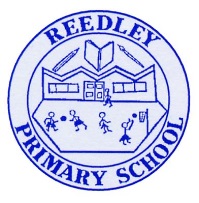 Date homework set: 25.05.23To be returned to school by: 06.06.23Talking Topic (10 minutes)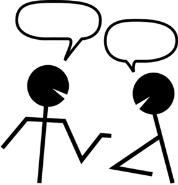 To discuss the following topic:“Would you like to go to the Amazon Rainforest as a holiday? Why”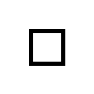 Tick when you have completed this task.Maths (10 minutes)Complete the following: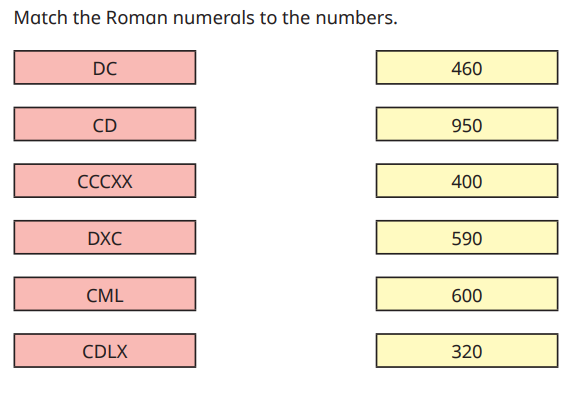 Tick when you have completed these tasks.Writing (10 minutes)Write a story with this beginning: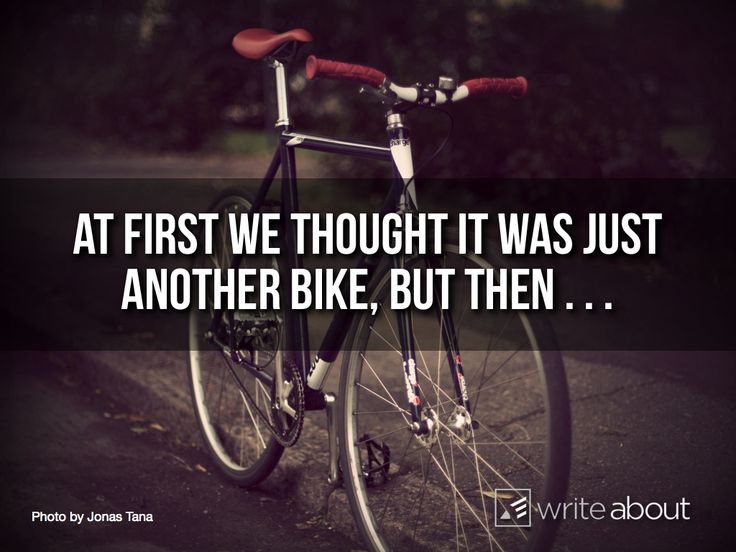 Spellings:Accommodate AccompanyAccording AchieveAggressive 